Методическая разработка
Зрительная гимнастика для детей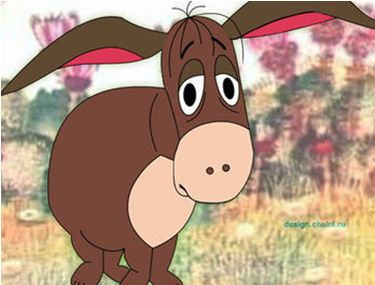 Тема: «Овощи фрукты» Наша грядка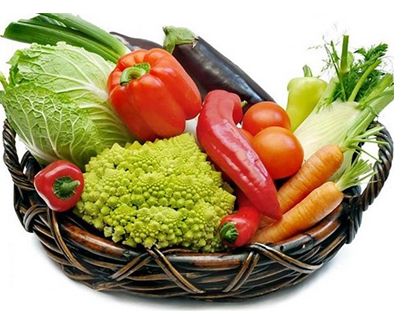 Тема: «Грибы». Опята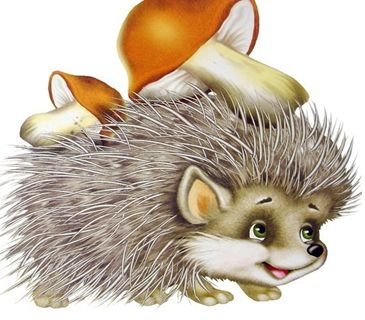 Тема: «Ягоды»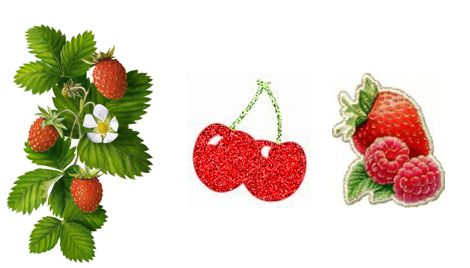 Тема: «Животные»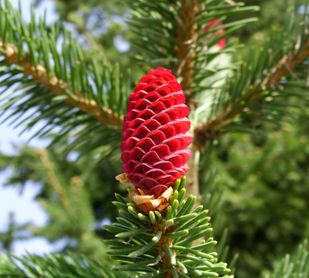 Тема: «Осень»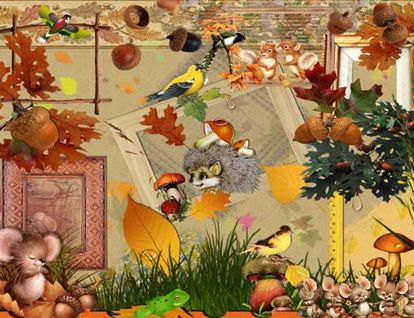 Тема: «Осень»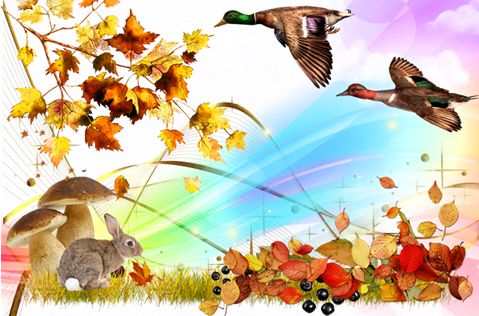 Тема: «Зима»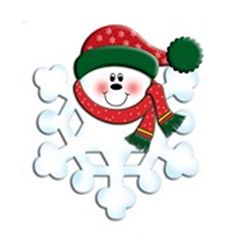 Тема: «Весна»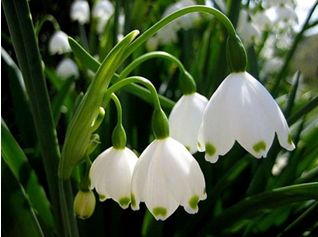 Тема: «Насекомые»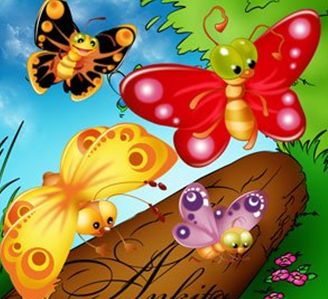 Речевое сопровождениеЗрительные упражненияОслик.
Ослик ходит, выбирает,
Что сначала съесть не знает.
Наверху созрела слива, 
А внизу растет крапива, 
Слева - свекла, 
справа - брюква, 
Слева - тыква, справа - клюква,
Снизу - свежая трава,
Сверху - сочная ботва. 
Закружилась голова, 
Кружится в глазах листва, 
Зыбрать ничего не смог 
И без сил на землю слег.
И.Лопухина
Дети вытягивают вперед
указатель¬ный палец правой руки, 
свободно перемещают его и следят глазами .
Посмотреть вверх.
Посмотреть вниз. 
Движения глазами влево-вправо.Посмотреть вниз. Посмотреть вверх .
Круговые движения глазами.
Закрыть глаза.Речевое сопровождениеЗрительные упражненияРаз, два, три, четыре, пять. 
Будем овощи искать.
Что растет на нашей грядке?
Огурцы, горошек сладкий, 
Там редиска, там салат.
Наша грядка просто клад.
В.Волина
Круговые движения глазами.
Посмотреть вниз .
Влево - вправо .Поморгать глазами.Речевое сопровождениеЗрительные упражненияПосмотри-ка вокруг: сколько опят!
Шляпки грибов, как монетки горят, 
От шляпок рябит в глазах у ребят.
Движения глазами влево-вправо .
Дети смотрят вдаль .
Часто поморгать глазками.Речевое сопровождениеЗрительные упражненияПо ягоды.
Справа зреет земляника,
Слева - сладкая черника,
Справа - красная брусника,
Слева спеет ежевика.
Ягоды все соберем,
Отдохнем и потом домой пойдемДвижения глазами влево-вправо.
Сомкнуть веки обоих глаз на 3-5 се¬кунд, 
повторить 6-8 раз.Речевое сопровождениеЗрительные упражненияОднажды в лесу.
Как-то осенью в лесу 
висела шишка у всех на виду.
Шишка на всех глядела 
и тихонечко висела.
Лось сказал, что низко,
А зайчонок - высоко, 
Белочка, сказала - близко, 
А ежонок - далеко.
Смотреть на указательный палец 
вытянутой руки.
Движения глазами вниз.

Движения глазами вверх .Движения глазами на кончик носа.
Движения глазами вдаль.Речевое сопровождениеЗрительные упражненияОсенний лес.
Вот стоит осенний лес! 
В нем много сказок и чудес!
Слева - сосны, справа - дуб,
Дятел сверху, тук да тук. 
Глазки ты закрой-открой 
И скорей бегом домой!
Круговые движения глазами .
Движения глазами влево - вправо.
Движения глазами вверх - вниз.
Движения глазами по тексту.Речевое сопровождениеЗрительные упражненияОсень.
Осень! Осыпается весь наш бедный сад.
Листья пожелтелые по ветру летят.
Лишь вдали красуются там, на дне долин,
Кисти ярко-красные вянущих ря¬бин.
А.Толстой
Дети выполняют движения глазами
вверх-вниз.
Круговые движения глазами влево и вправо.
Посмотреть вдаль. Закрыть глазки.Речевое сопровождениеЗрительные упражненияСнег-снежок.
Снег-снежок, снег-снежок 
По дорожке стелется. 
Снег-снежок, снег-снежок, 
Белая метелица. 
Снег-снежок, снег-снежок, 
Замело дорожки. 
Снег-снежок, снег-снежок, 
Тает на ладошке.

Частое моргание глазами .
Движения глазами влево - вправо .
Частое моргание глазами.
Круговые движения глазами .
Частое моргание глазами .
Посмотреть вдаль .
Частое моргание глазами .
Посмотреть на ладошку.Речевое сопровождениеЗрительные упражненияВесна, весна!
Пришла весна! 
Тепло на крыльях принесла.
И вот на самом солнцепеке 
С поднятой гордо головой 
Расцвел подснежник голубой.
В. Ковалько
Потереть ладошки друг о друга
И прикрыть ими сомкнутые глазки .
Широко открыть глаза.
Поморгать глазками.Речевое сопровождениеЗрительные упражненияДве бабочки.
Две бабочки летели
Друг на друга посмотрели,
И к цветочку вместе полетели.
Быстро моргать глазками.
Посмотреть на кончик носа.
Движения глазами влево-вправо.